Сценарий развлечения для старших                         дошкольников.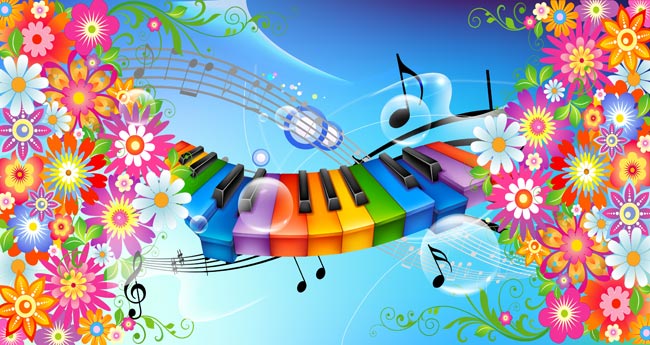 « Фея музыки в гостях у ребят»                                                      Музыкальный руководитель:                                                      Васильева Д. А.ВедущийЗдравствуйте, друзья. Сегодня в этом прекрасном зале мы собрались, чтобы отметить День музыки. Сегодня утром в детский сад принесли телеграммуДавайте прочитаем, что в ней«Спешу из сказочной страны, На праздник к вам, ребятаПодготовьтесь, ждите, буду скоро Фея Музыки Собственной персоной». Ну что же ребята, пока фея Музыки в путимы почитаем о ней стихи Дети читают стихи о музыке. 1 ребенок. Что только есть прекрасного на свете – Все музыка нам может передать:И шум волны, и пенье птиц, и ветер. Про все она нам может рассказать2 ребенок. То звонкою капелью засмеется, То вьюгой заметет, запорошит, Дождем весенним радостно прольется, Листвою золотою закружит. 3ребенок. Поют, танцуют, веселятся детиИ просто слушают, закрыв глаза. Прекрасно, что есть музыка на свете! Нам без нее прожить никак нельзя! ВедущийРебята я слышу шаги это наверно фея Музыки Звучит дисгармония. Входит Фальшивая Нота. Фальшивая нота. А вот и я. Узнаете меня? Я – Фальшивая Нота. Вы про меня совсем забыли. Вот за это я вам весь праздник испорчу. Закрыла я вашу Фею Музыки в домике на ключ. И теперь я буду царить на этом празднике. Захочу, и вы все будете спать. Чтобы вы быстрее заснули, я вам песенку спою. Фальшивая  Нота громко и фальшиво поет. Спят усталые игрушки, куклы спятОдеяла и подушки ждут ребят. Даже сказка спать ложитсяЧтобы снова нам  присниться … Дети смеются.) Чего вы смеетесь? Неужели я тихо пою? (Начинает петь ещё громче, но закашливается) Объясните, почему вы смеётесь и не спите? Ведущая.Нотка разве ты не знаешь, что колыбельную песенку надо петь тихо, ласково, спокойно. Фальшивая нота. А я и не знала, как надо петь колыбельные песни. Какие вы умненькие, но всё равно вашу Фею не выпущу. А помочь вы ей не сможете. Нот вы не знаете, ключ я потеряла. ВедущаяНаши дети и ноты. И ключик смогут назвать. Фальшивая нота. Да? Вот сейчас и проверимЗагадаю вам ребяткиМузыкальные загадки. Фальшивая нота. 1. Вот пятиэтажный домПроживают знаки в нем,  (нотный стан) 1. Как называется этот ключ? (Скрипичный ключ) 2. Как называются знаки, Которые живут в домике? (ноты) Ведущая: Сейчас , чтобы ты услышала, как нужно петь девочки исполнят песню « Доброта»Звучит музыка. Входит Фея Музыки. Фея:Спасибо милые друзьяВы помогли мне появиться в этом зале. А тебе должно быть стыдно Фальшивая Нота, ты хотела испортить всем праздник. Фальшивая нота. Прости меня, Фея и вы, ребята. Не выгоняйте меня, мне так понравилось у вас. Я тоже хочу знать все ноты, научиться петь чисто. Я исправлюсь, вы меня только научите. Фея Музыки. Что ж, простим её, ребята? Поможем ей подружиться с музыкой? Я предлагаю вам отправиться в путешествие по « Музыкальной Угадай-ке»Игра – презентацияВедущая:Уважаемая Фея Музыки! Наши ребята знают прекрасные стихи о музыкеФея МузыкиЯ с удовольствием послушаю1 ребёнок:Музыка - чудесная работа, Чтобы людям сердце взволновать, Мало пьесу выучить по нотам, Надо научиться колдовать. 2 ребёнок:Надо понимать язык снежинок, Записать, о чем поет капельИли вдруг на крыльях журавлиныхПолететь за тридевять земель. 3ребёнок:Тот, кто это знает и умеет, Тот приносит счастье в каждый дом. Постарайся сделаться скорее Добрым музыкантом - колдуном. Фея Музыки: Молодцы, ребята!Ведущая: А знаешь Фея наши ребята и танцевать умеют.И сейчас наши девочки исполнят танец « Горошинки»Фея Музыки. Молодцы ребята вы здорово танцевали и пели.Ведущая Если все нам удаетсяДаже музыка смеется. Звонко, весело играетПоплясать нас приглашаетМузыкальная игра: « Тётя Весельчак»Фея Музыки. Очень довольна я вашей игройПеснями и стихамиДля вас у меня сюрприз небольшойЯ ребятам, хочу подарить на память о нашей встрече музыкальную шкатулку. Открыв её, вы попадете в чудесный мир музыки. Дарит музыкальную шкатулкуФальшивая нотаА я тоже хочу сделать подарок для всех. Я подарю нотки, их обязательно надо съесть. Фея Музыки. Как? Ты опять? Фальшивая нота. Да это же конфеты «Веселые нотки».Угощает детей.Фея Музыки. Ребята спасибо вам за чудесный праздник , но нам пора возвращаться в нашу сказочную музыкальную страну .(уходят) 